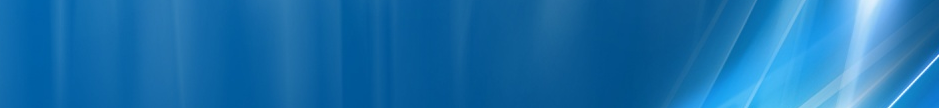 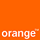 Interesant ! Site construit sub era Orange, fiind lansat abia pe 11 noiembrie 2002... m-as fi gândit ca frantuzii de la Mobil Rom ar fi bagat un microcell aici mai repede, ca doar este vorba de Institutul Francez din Bucuresti, nu ?! Antena nu este vizibila de pe strada, se spune ca ar fi montata în spatele intitutului, în cladirea pompelorHW equipmentBTS Alcatel M5M				  | 2 TRXMW 9438 AWY      BI_502 BSC Hotel Dorobanti	  | 32 MbpsSW configurationSi aici esti jenat de noul si inevitabilul site macro BI_513 Polona care a fost bagat în LAC 170. Distanta între cele 2 site-uri este mica (200m) iar site-ul macro emite puternic asa ca este tot timpul la limita de a fi selectionat (BCCH 77 / CID 25131)... sau mai bine zis este mai tot timpul selectionat, din moment ce acest microcell este defavorizat saracu’ cu 28 dB în primele 3 minute (apoi trece la o defavorizare mai „clasica”, de 8 dB) si nici parametrajul CRH-ului nu a fost adaptat situatiei...BCCHLACCIDTRXDiverse8710080512H87, H89RAM -101 dBmTO 20  /  PenT 160BA_List 64 / 66 / 67 / 68 / 69 / 70 / 71 / 74 / 76 / 77 / 79 / 81 / 84 / 89 / 123  |  581 / 589 / 622RAR2Test 7EA  C  |   2Ter MB2Not BarredT321260BSIC 1PRP5DSF18MTMS-TXPWR-MAX-CCH5     |33 dBmBABS-AG-BLKS-RES3RAI103CNCCCH configuration0     |Not CombinedRAC2CRH8